Machine Translated by Google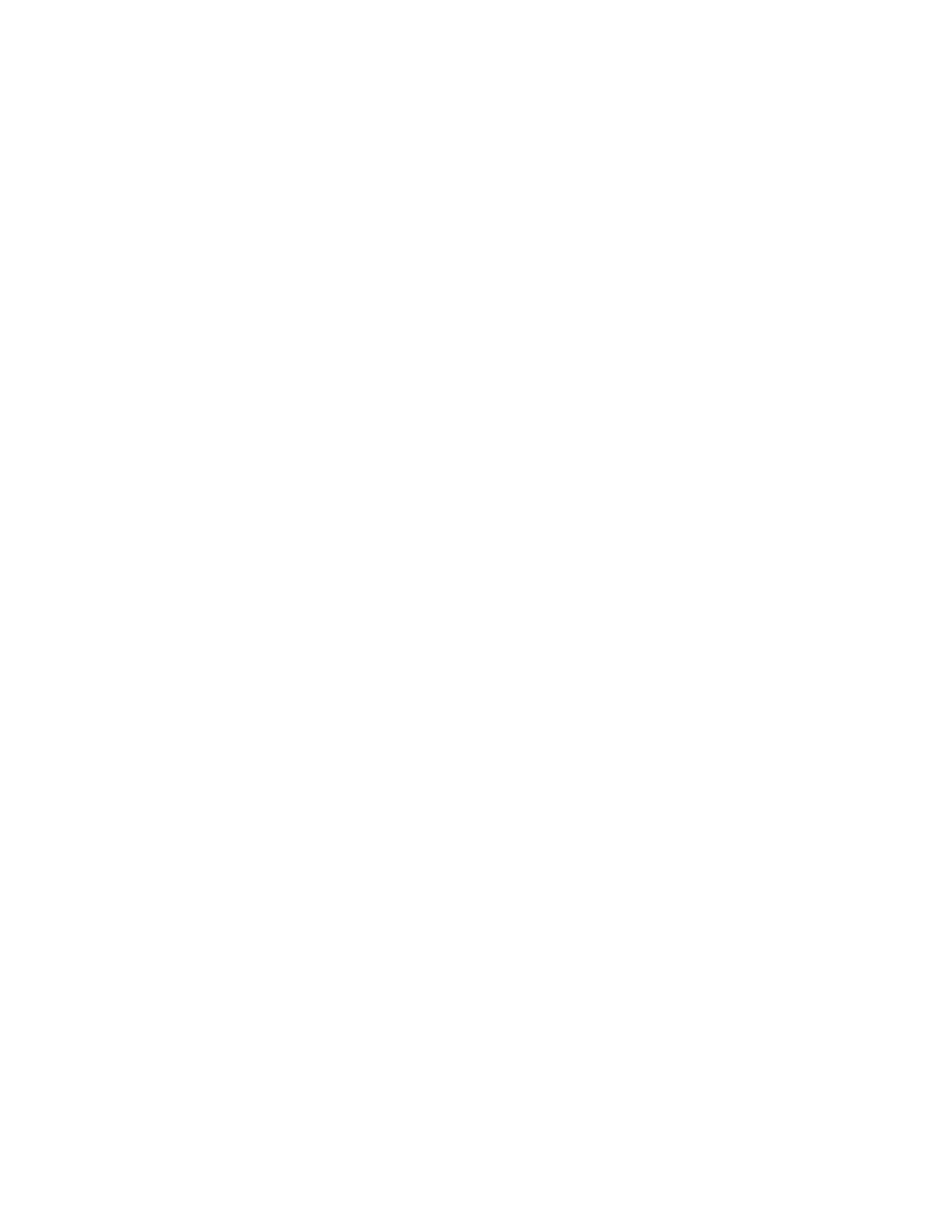 1Dr Ted Hildebrandt, historia OT, lit. i teologii, wykład 12© 2020, Dr Ted HildebrandtTo jest dr Ted Hildebrandt w swojej Historii, literaturze i teologii Starego Testamentu Oczywiście, Wykład nr 12: Plagi i Przybytek w Księdze Wyjścia.Podgląd egzaminu [0:00-3:14]Klasa, zaczynajmy. Mamy dziś sporo do zrobienia. Czwartek macieidę na egzamin. Wysłałem Ci informacje o sesjach przeglądowych i przewodnikach po studiach. Więc powinieneś to mieć. Wygląda na to, że na ostatnich zajęciach po prostu przejdziemy przez Exodus. ThePytania z Księgi Kapłańskiej nie będą się tam pojawiać. To już koniec, niezależnie od tego, jak daleko zajdziemy. W dużej mierze tak będziewielokrotnego wyboru, prawdopodobnie około 80 wielokrotnego wyboru. Będzie kilka wersetów pamięciowych.Potem esej, esej integracyjny, w którym będziesz musiał połączyć wszystko w całość. To nie jest coś, dla czego naprawdę możesz się uczyć. Esej będzie w zasadzie trzema punktami na odwrocie z kartki papieru. Jak napisać esej? Powiem tylko, że w tej klasie tak właśnie jestTy to zrób. Masz wstęp, punkt pierwszy, drugi, trzeci i zakończenie. w wprowadzenie, przedstawiasz. Następnie rozwijasz swoje trzy punkty i zaczynasz swój wniosek, kończysz tym, do czego doszedłeś. To jest podstawowa strukturaesej. Umieścisz go na odwrocie arkusza odpowiedzi. Peter zapytał, czy wielokrotność pytania z wyborem zostaną pobrane z quizera online. Nie. To będzie z zajęćwykłady i podręczniki do nauki, takie rzeczy z notatek z zajęć. Nie będzie żadnego z innych rzeczy. Zrobiliśmy to w quizie, więc będzie zupełnie inaczej. Czy są jakieś inne pytania lub uwagi? Dobra. Zacznijmy od słowa modlitwy, a wtedy otrzymamy do Księgi Wyjścia i spróbuj dzisiaj dokończyć Wyjście. Zaczynajmy.Ojcze, dziękujemy Ci za ten dzień. Dziękujemy Ci, że jesteś wielkim Odkupicielem i że wykupiłeś swój lud z ziemi niewoli. Uwolniłeś ich ipoprowadziłeś ich przez pustynię. Modlimy się, abyś dał nam serca, które podążająściśle za tobą podążać i nie buntować się, jak to często czynili Izraelici, gdy im błogosławiłeś manną, gdy błogosławiłeś ich wodą, gdy błogosławiłeś ich mięsem do jedzenia.Modlimy się, abyś pomógł nam urzeczywistnić Twoją dobroć i łaskę dla nas i od nasMachine Translated by Google2wdzięczne serca, aby Cię chwalić, podążać za Tobą i być posłusznymi Twojemu Słowu. Modlimy się możesz nam pomóc, gdy dzisiaj w Twoim Słowie omawiamy pewne trudne rzeczy. Daj namw nich zrozumienie. Dziękujemy Ci przede wszystkim za Jezusa, który jest naszym Barankiem Paschalnym. Wmodlimy się o Jego cenne imię, Amen.Imiona: Jahwe i El Shaddai [3:15-4:49]W porządku, zacznijmy tutaj. Ostatnim razem zadaliśmy pytanie na koniec zajęći nie odpowiedzieliśmy na pytanie. To jest Księga Wyjścia 6:3, gdzie jest napisane: „Wydawało mi się Abrahama Izaakowi i Jakubowi jako Bogu Wszechmogącemu.” Słowo Bóg Wszechmogący, „Bóg”, jest będzie co z hebrajskiego. Wiecie, co to jest? Jahwe będzieprzetłumaczone PAN, to będzie Jahwe/Jehowa. Kiedy mówi „Bóg”, zwykle jest to El lub Elohim. Zatem „Bóg Wszechmogący” to El Shaddai. Zatem El Shaddai, on mówi: „Abrahamie,Izaak i Jakub znali mnie jako El Shaddai”. Ale jest napisane: „Ale nie na moje imię Jehowa daj się im poznać.” Nie znali więc imienia Jahwe.Jednakże, kiedy przejdziesz do rozdziału 49 wersetu 18 Księgi Rodzaju, masz Jakubabłogosławi swoje dzieci i mówi: „Oczekuję Twojego wybawienia, Panie” lub „O Jahwe.” Jakub zna więc imię Jahwe i błogosławi w tym imieniu swoje dzieciJahwe. Jednak Księga Wyjścia mówi, że Abraham, Izaak i Jakub nie znali tego imienia. Więc najwyraźniej wydaje się, że istnieje to napięcie, ta sprzeczność pomiędzy tym, co mówi Księga Wyjścia że patriarchowie nie znali imienia Jahwe, a Księga Rodzaju, która mówi, że nie, znała.JEDP: Teoria krytyczna źródła [4:50-10:27]Teraz krytycy chwytają się tego i mówią: „zobacz, co masz w Bibliiróżnych źródeł i te różne dokumenty źródłowe są ze sobą sprzeczne. Kiedyredaktor zebrał te dokumenty źródłowe w jedną całość, nie wygładził tekstu, żeby się nim zająć tę sprzeczność.” Dlatego też staje się to znane jako krytyczny sposób patrzenia na źródłotekst i po prostu chcę go umieścić. Sugerowali więc, że Mojżesz nic nie napisałtego materiału. Pierwszą rzeczą, jaką zakładają, jest to, że Mojżesz nie napisał niczego o tym i o tym 850 p.n.e. żył pisarz, który cenił imię Jehowy. Nazywają tego pisarza kimfaworyzował imię Jehowy, źródło „J”. To jest pisarz „J” i preferuje to imięMachine Translated by Google3Jehowa, kiedy pisze. Pisze to około 850 roku p.n.e. Jakie są dwie daty, których potrzebujeszjak dotąd w tej klasie? Abraham to 2000, a kto to jest 1000? Dawid. Więc jeśli powiem 850 p.n.e wy, czy to po czasach Dawida, o około 150 lat? Czy mogło tak byćnapisany przez Mojżesza? Nie. Czy Mojżesz był 400 lat przed Dawidem? To oznacza, że minęło 150 lat po Davidzie, że ten J-pisarz pisze część tego Pięcioksięgu. On woli to imięJehowa. Teraz, 100 lat po źródle „J”, istniało źródło „E” i on preferujeimię Elohim. Jak brzmi imię Elohim i jak jest ono tłumaczone w waszej Biblii? To jestprzetłumaczone jako „Bóg”, a zarówno El , jak i Elohim można przetłumaczyć jako „Bóg”. Jehowo, jak oni to zrobilitłumaczyć Jehowę w swoich Bibliach? LORD. To jest imię Jahwe lub Jehowa, kiedy wymacie w swoich Bibliach wielkie litery „PAN”, co oznacza, że jest to imię Jahwe. Robi to ma sens?Zatem Jehowa i Elohim to dwaj pisarze, którzy piszą. To, co się dzieje, jest ktoś przychodzi, bierze ten dokument J i dokument E i kładzie jerazem. Ale kiedy to zrobili, nie zauważyli, że te dwa wersety sobie zaprzeczają inne i tak to się nazywa łączenie tych dokumentów. Położyli tych dwóch dokumenty razem i jest tu szew, w którym jest błąd, sprzecznośćpomiędzy dwoma dokumentami razem wziętymi.Wtedy dzieje się tak, że masz inny dokument, a jest nim Księga Deuteronomisty.Pisze Księgę Powtórzonego Prawa. Powtórzonego Prawa zostaje zapisane w tej teorii krytycznej około 620 r. p.n.e., czyli w czasie, gdy król Jozjasz „odnajduje” księgę Prawa. Thekrytycy powiedzą, że tak naprawdę jej nie znalazł, ale napisał ją lub napisał tuż przed nimzostał królem. Zatem deuteronomista jest odpowiedzialny za napisanie Księgi Powtórzonego Prawa.I wreszcie pisarz P. P-writer jest pisarzem kapłańskim. Wiele razy tak by było być kojarzony z Ezdraszem, kapłanem po wygnaniu (ok. 500 r. p.n.e.). Kiedy patrzysz na Czy w Pięcioksięgu jest dużo spraw kapłańskich? Sprawy kapłańskie byłybyKsięga Kapłańska, jak składać ofiary, jak obchodzić święta i szczegółowe informacje na ten temat.Zatem pisarz kapłański umieścił wszystkie te kapłańskie szczegóły.Następnie, około 450 r. p.n.e., na podstawie tych czterech dokumentów, sporządzono Pięcioksiąg.Nazywa się to teorią JEDP. Czy rozumiesz, dlaczego nazywa się to teorią JEDP? I tamteMachine Translated by Google4były dokumentami, które według krytyków zostały napisane, a następnie zostały opracowaneImię Mojżesza. Zatem to, co mamy w Biblii, tak naprawdę wcale nie zostało napisane przez Mojżesza.Teraz pytanie: czy to jest to, co mówi Biblia, czy to tylko teoretyczne przypuszczenia wymyślili. Tak, to teoretyczne przypuszczenie, które wymyślili. Czy kiedykolwiek znaleźli jeden dokument J lub jeden dokument E, lub jeden dokument D? Czy kiedykolwiek znaleźlijakiś dokument lub twardy dowód na poparcie tego? Zero. Więc to wszystko jest całkowicie teoretyczne. Został wymyślony w XIX wieku przez niejakiego Juliusa Welhausena i został przyjęty w XX wieku.Gdybyście siedzieli w kontekście uniwersyteckim, założyliby toteoria. Prawdopodobnie zajmą się innymi sprawami, ale zostanie to przyjęte jako takie podkreślając wiele pracy na uniwersytetach. Jest to w zasadzie teoria krytyczna wszędzie nauczano.A swoją drogą, czy to jest sprzeczne z tym, co mówi Pismo? Czy Pismo mówi że Mojżesz rzeczywiście to spisał? Tak. Biblia mówi, że Mojżesz to spisał.Podaliśmy Ci odniesienia do tego, że Mojżesz napisał Księgę Rodzaju.Czy Mojżesz napisał całą Księgę Powtórzonego Prawa? Nie, bo nie żyje o godz końcu książki, więc nie może tego napisać. Ale kto podąża za Mojżeszem? Jozue. WięcCzy Jozue wypełnia resztę życia Mojżesza? Od tego czasu nie jest to zbyt trudne do zaproponowania cały czas pracowali razem. To jest teoria JEDP.Teraz mówisz: „OK, Hildebrandt, jak rozwiązałeś problem? Jak to się stało, że ktoś mówi, że Abraham, Izaak i Jakub nie znali imienia Jahwe? Czym jestem sugerujemy, że ta teoria, nawiasem mówiąc, jest prosta i okazuje się, że jest to prostebardziej złożony. Zatem źródła JEDP przechodzą od prostych do złożonych. Jaka inna teoria przechodzi od prostego do złożonego? Jest zbudowany na modelu ewolucyjnym. To w zasadzie gra także z darwinizmem. Wiesz, że są plusy i minusy ewolucjiframework, ale w pewnym sensie wbudowali to w teorię źródłową.Proponowane rozwiązanie Księgi Wyjścia 6:3 [10:28-12:25]Oto sposób, w jaki patrzę na to, jeśli chodzi o rozwiązanie. Jest tam napisane: „Abrahamie, Izaaku i Józef nie znał mnie po imieniu Jehowa”. Teraz mówisz: „Poczekaj chwilę, Abrahamienie znał imienia Jehowa?” Poczekaj chwilę, Hildebrandt, wracaj do Ebla, tu jest 400Machine Translated by Google5lata przed Abrahamem w Ebli pojawia się wzmianka o imieniu „Jahwe”. Najwyraźniej imię „Jehowa” było znane 400 lat przed pojawieniem się Abrahama. Tak twierdzi on nie zna imienia lub nie zna znaczenia imienia? Czym jestemsugeruje ci, że Bóg mówi tak: Znali mnie jako El Shaddai, przyszedłem do nichi obiecałem Abrahamowi, i obiecałem Izaakowi, i obiecałem Jakubowi, byłem Wielki Obiecałem w Księdze Rodzaju, obiecałem to wszystko. Wy, Mojżesz, to zrobicie znajcie mnie jako Jahwe, bo teraz wam pokażę, że jestem dotrzymującym przymierza. Zobaczysz, jak dotrzymam słowa. Abraham, Izaak i Jakub znali mnie jakoObietnica. Ty, Mojżeszu, poznasz moje imię Jahwe, że jestem Bogiem, który dotrzymuje obietnic. I zobaczysz, jak dotrzymuję obietnic danych Izraelowi. idę aby wyzwolić Izraela z ziemi egipskiej, wprowadzę go do ziemi obiecanej idaj im ziemię, którą obiecałem ich ojcu Abrahamowi. A więc to, co się tutaj mówi, jest takie nie dlatego, że nie znali imienia, znali imię, ale nie znali imieniaznaczenie imienia. Widzieli, jak Bóg składał te wszystkie obietnice, ale nigdy tego nie zrobili widziałem, jak Bóg spełniał wszystkie te obietnice. Teraz w Księdze Wyjścia Jehowa/Jahwe ogłasza to Mojżeszu, zobaczysz, jak teraz wypełniam swoją obietnicę. Wyprowadzę je iwprowadź ich do ziemi obiecanej. Więc widzisz tam różnicę? Nie zrobili tego znali znaczenie tego imienia, wiedzieli, jak je wymówić. Teraz Mojżesz to zrobi móc zobaczyć spełnienie obietnicy.Przejście Krwawego Oblubieńca [12:26-16:43] Co się teraz dzieje z Zipporah? Pod koniec rozdziału 4 Mojżesz idzie:Bóg mówi: „Mojżeszu wróć do Egiptu i wybaw mój lud, wyciągnij go stamtąd”. Więc Mojżesz wraca i w drodze powrotnej na coś wpada. Rozdział 4.24ff mówi to:„W drodze na nocleg spotkał Pan Mojżesza i miał go zabić”. Terazkim jest ten „on”, który miał zostać zabity? Czy był to Mojżesz, czy może był to syn? AktualnyHebrajski jest tam nieco dwuznaczny. Mówi „on”, ale nie wiesz, kto to jest „on” Jest. Czy to dziecko, czy Mojżesz? Zatem „miał go zabić, ale Sepora” – to jest to„Pani-ptasia”, żona Mojżesza, „wzięła nóż krzemienny, odcięła napletek swojemu synowi i dotknęłaRazem z nim stopy Mojżesza. Zaprawdę, jesteś dla mnie oblubieńcem krwi! Więc Pan mu pozwoliłMachine Translated by Google6sam." Co się z tym tutaj dzieje? To ciekawe, że odcięła sobie napleteksyna i dotyka nim stóp Mojżesza.Teraz powinienem być trochę szczery w kwestii znaczenia słowa „stopy”. Czy wiesz co to za eufemizm? Eufemizm ma miejsce wtedy , gdy chcesz powiedzieć coś, czego nie ma jest to właściwe, więc robisz eufemizm i mówisz coś innego. Więc kiedy ktośumiera, czy mówisz „umarł”, czy mówisz „odszedł” lub „odszedł, aby być zLord"? Jeśli powiedzą: „Poszli, aby być z Panem”, powiesz: „Och, dobrze!” Jeśli ci powiedzieli„umarł”, to niezbyt dobrze. Czy widzisz więc eufemizmy dotyczące śmierci i złych rzeczy?Słowo „stopy” w języku hebrajskim może również oznaczać męskie genitalia. Teraz nie chcę, żebyś to robił przejrzyj Biblię i powiedz: „Hildebrandt mówi, że słowo „stopy” zawsze oznacza „mężczyzna”. genitalia'." Zatem za każdym razem, gdy widzisz, że „Jezus umył nogi uczniom” i mówisz:"święta krowa!" Czy rozumiesz? Muszę się z tego wycofać, przepraszam. Nie powinienemużyłem tego jako przykładu. Mówi, że zdejmują sandały, czy to naprawdę jasne że sandały są na twoich stopach ? Ale mówię wam, że jest ich około dwóch lubtrzy fragmenty Pisma Świętego, w których słowo „stopy” jest używane w odniesieniu prawdopodobnie do czegośw przeciwnym razie. Czy ktoś pamięta Księgę Rut? Wchodzi Rut z Boazem i nią odkrywa stopy. Tam też musisz zadać inne pytania. To jest jeden zte fragmenty.Czy ma to związek z obrzezaniem? Więc ludzie sugerują, że to ona obrzeza syna, bierze jego napletek i dotyka „stóp” Mojżesza? Czy widzisz symbolika od syna do ojca? Ale mówię tylko, że to się nie zdarzabardzo często, zdarza się to bardzo rzadko w Piśmie Świętym, ale jednak się zdarza. Próbuję być szczeryz wami.Po pierwsze, kogo zaatakował Bóg? Czy Bóg zaatakował Mojżesza, czy był synem zaatakowany? Tekst ten jest nieco niejednoznaczny. Dlaczego Bóg go zaatakował, kimkolwiek był? Następnie pojawia się trzecie pytanie: czy w Piśmie Świętym znajdują się podobne historie? Robi Czy ktoś pamięta historię Balaama? I Bóg mówi do Balaama: „OK, możesz iść”.Pamiętaj, on odejdzie, mówi Balak: „Balaamie, zapłacę ci pieniądze, żebyś przyszedł i przeklnij dla mnie Izrael”. Na początku Bóg mówi: „nie idź z nim, ten facet cię będzie miałMachine Translated by Google7przekląć Izrael”. Facet wraca i mówi: „Hej, dam ci wszystko, czego chcesz, jeśli tylko to zrobisz zejdź i służ mi”. Dlatego Bóg mówi: „OK, Balaamie, możesz iść”. I tak Balaam odchodzii co się dzieje? Przychodzi anioł z mieczem i po drodze ma zamiar zabić Balaamaw dół. Więc mówisz, poczekaj chwilę, Bóg każe mu odejść, ale ten anioł jest mu przeciwny.Masz więc pomysł, że Bóg każe komuś odejść, ale pojawia się sprzeciw. Przezswoją drogą, czy to samo widziałeś w przypadku Jacoba? Jakub zostaje wezwany do powrotu do Izraela, kiedy wraca do Izraela, spotyka go anioł Pański i zmaga się z nimi wystawia biodro. Dostaniesz to, wróć i udaj się do krainy, którą ci pokażę, a potem otrzymujesz ten sprzeciw od Boga. Wydaje się, że tu i tam jest podobny wzórróżne sposoby patrzenia na to.Trzy podejścia do przejścia Krwawego Oblubieńca [16:44-23:57]Chcę zaproponować trzy sposoby zbudowane na podstawie trzech osób, które przedstawiły sugestie Tutaj. Pierwszy to facet, który nazywa się Brevard Childs, studiował na Uniwersytecie Yale, jak sądzę jest teraz na emeryturze. Był stary wiele lat temu. Jest wielkim znawcą Starego Testamentu Uniwersytet Yale. Mówi, że chłopiec był chory i to Bóg go dotknął„on” to nie Mojżesz, to chłopiec. Chłopiec był chory, a potem chłopiecobrzezano i chłopiec poczuł się lepiej. To jest tak zwana opowieść etiologiczna. Doróżne kultury mają różne historie wyjaśniające, dlaczego postępują w określony sposób? Różne kultury będą miały różne historie. Na przykład, jeśli ktoś kichnie na zajęciachCo mówisz? Na zdrowie. Czy są jakieś historie wyjaśniające, dlaczego mówisz „na zdrowie”? Różne kultury mają różne rzeczy. W kulturze Massachusetts dowiedziałem się, że I zostałem trzy razy staranowany w tył mojego samochodu, kiedy tu dotarłem. Trzy razy ktośwjechał mi w tył. Zatrzymywałem się na znaku stopu i bam, zostałem uderzony od tyłu. Zatrzymuję się kolejny znak i bam, dostaję w tył. Po chwili dowiedziałem się czego? Czy ludzie wMassachusetts stawia znaki stopu? Tak. Mam rozbity tył samochoduponieważ nie wjechałem na znak stopu, więc po prostu wjechali we mnie. Więcpytanie, czy po pewnym czasie otrzymałem podpowiedź? Nie jestem z tych okolic, więc co mam teraz zrobić? Przeznie mówię, że wy, studenci, powinniście to zrobić. Policja uwielbia wybieraćstudentów, więc kiedy dojdziesz do znaku stopu, zatrzymaj się. Wszystko co ci mówię to toMachine Translated by Google8ludzie stawiają tutaj znaki stopu. Dlaczego ludzie w Massachusetts stawiają znaki stopu?Ktoś opowiedział mi tę etiologiczną opowieść o tym, dlaczego je zwijają. Ponieważ w zimie śnieg jest tutaj problemem. Jeśli zatrzymasz się zimą, co stanie się z Twoim samochodem? Utknie. Więc rzucasz znakami stopu, a potem robią to przez cały rok. Widzisz jak to?było jak opowieść, którą opowiedziano, aby wyjaśnić pewne zjawisko.Sugeruje się więc, że tutaj historia mówi nam, dlaczego Mojżesz to zrobiłobrzezanie. Jest to więc opowieść etiologiczna mówiąca, że dlatego dokonujemy obrzezania. Bóg prawie zabił dziecko Mojżesza, został obrzezany, oszczędzono go i dlatego to robią Żydzi obrzezanie. Opowieść taką nazywa się opowieścią etiologiczną.Teraz drugie spojrzenie przedstawia Walter Kaiser. Prezesem był Walter Kaiser Gordon Conwell Seminary przez dłuższy czas. Jest wielkim znawcą Starego Testamentu i m.in też ewangelicki. Mówi, że to Mojżesz był chory. Kiedy Bóg „go” uderzył,był to Mojżesz, a chłopiec został obrzezany. Istotą tej historii jest posłuszeństwo. Mojżesz nie obrzezał własnego syna i dlatego Bóg wzywa Mojżesza, aby powiedział: „Jeśli jesteś zamierzasz przewodzić mojemu ludowi, musisz być Mi posłuszny”. Lider musi być posłuszny jako wzór dla ludzi, którzy są pod nim. Więc on mówi: „Mojżeszem musisz byćnie tak należy być posłusznym mnie i swojemu synowi”.Oto drugi powód, dla którego w pewnym sensie poddaję się sugestii Kaisera. Niektóre ludzie sugerują, że syn Mojżesza musiał zostać obrzezany, bo pamiętaciePascha? Kto umiera podczas Paschy? Pierworodny syn. Jeżeli jego syn nie był obrzezany, możejego syn zostaje i spożywa Paschę. A może jego syn musi wyjść z drzwiami? na nim krew, bo syn nie jest obrzezany. Jeśli syn jest za drzwiami, codzieje się z tym synem? On jest martwy. Zatem Bóg mówi: „Mojżeszu, nadejdziew późniejszej sytuacji obrzezaj swoje dziecko, żeby mogło zjeść z tobą Paschę, a nie będzie wykopany." Może to być przeczucie, że zajmie się tym problemem. Przezswoją drogą, argument ten ma charakter domniemany. Czy tekst biblijny o tym mówi? Nie, to hipokryzja z mojej strony. Po prostu myślę, że może być w tym trochę prawdy. A więc to jest Walter Kaiserpodkreślając posłuszeństwo.Dlaczego więc Zipporah tak się wkurza? Zipporah naprawdę się denerwujeMachine Translated by Google9i okazuje się, że Allen Ross mówi, że Mojżesz został powalony, podobnie jak chłopiec obrzezany. W kłótni Rossa o cholernego pana młodego podoba mi się to, że wyjaśnia dlaczego Zippora była bardzo wściekła. Allen Ross sugeruje, że Zipporah była do tego przyzwyczajona obrzezanie nastolatków. W niektórych kulturach obrzeza się nastolatków. Co to jest?problem z byciem facetem? Cóż, jest kilka problemów, ale jeden z problemówbycie facetem… kiedy dziewczyna osiąga określony wiek, jej ciało daje jej sygnał kobiecie zmiana. I na pewno coś dzieje się w jej ciele. W wielu kulturach chłopcydla mężczyzn przejście jest problemem. W niektórych kulturach do wskazania używa się takich rzeczy jak Bar Micwakiedy chłopiec staje się mężczyzną. To brzmi jak całkiem dobre pytanie. Kiedy chłopiec A Człowiek? Tego właśnie się obawiałam, niektóre kobiety mówią: „Nigdy”. Jest częśćchłopiec, który zostaje z nami wszystkimi, przynajmniej z tym chłopcem, a ja jestem już starym człowiekiem.A więc dlatego, że w kulturze występuje ten problem, szczególnie w przypadku mężczyzn w okresie przejściowymdorosłość, w niektórych kulturach obrzezanie nastolatków będzie traktowane jako rodzaj bramy rytuał przejścia. Gdy chłopiec został obrzezany, jest teraz witany w dorosłym życiuwspólnota. Zatem Sypora jest przyzwyczajona do obrzezania nastolatków, choć nie była do tego przyzwyczajonaobrzezanie noworodków. Noworodek oznacza obrzezanie dziecka. Więc kiedy musi się obrzezaćjako dziecko, które nie jest gotowe na dorosłość, jest naprawdę zdenerwowana na Mojżesza. To obrzydliwe obrzezać dziecko z jej punktu widzenia. Kto by zrobił coś takiego niewinnemu dziecku?Mówię ci, że to najlepszy czas w życiu, żeby to zrobić. Ale tak czy inaczej, tak dostaje nawiasem mówiąc, naprawdę zdenerwowana, w narracji Zipporah, „pani ptak”, czy ona lata z dala? Czy jej nie ma, kiedy Mojżesz jest w Egipcie? Gdzie jest Zippora? Ona nie ma dokąd być znalezionym. Miriam tam jest; Aaron jest tam i lud jest tam. Zippora, wieluludzie myślą i ja bym się z tym zgodził, wydaje się, że wrócił do swojego ojcaJetro, kapłan Madianitów na Synaju. Więc ona faktycznie wraca i zostawia Mojżesza jako rezultat tego. Denerwuje się i odchodzi. Więc nie pojawia się w tekście, poszła za nim Ten. Podoba mi się ta interpretacja, ponieważ wyjaśnia gniew Zipporah i jego przyczyny lewy. Powtórzę: jest to trochę domniemane, ale myślę, że ma sens w wielu szczegółach.Machine Translated by Google10Data wyjścia [23:58-24:28]Kiedy więc Mojżesz przekroczył Morze Czerwone, czyli Morze Trzcinowe? Data Exodusu to jeden z najgorętszych tematów dyskusji w Księdze Wyjścia. Kiedy przez to przejdziemyna kursie na poziomie uniwersyteckim powinieneś mieć świadomość, że na początku toczy się ogromna debatadatę i późną datę Exodusu. Przeanalizuję argumenty i wtedyprzeprowadzimy tę analizę. Zatem odbędzie się wielka debata na temat tego, kiedy to się stało Mojżesz opuszcza Egipt.Wczesna data: 1445 p.n.e. [24:29-30:13]Przede wszystkim chcę podać wcześniejszy termin. Wczesna data, z którą większość ludzi się umawia około 1445 r. p.n.e. Rok 1440 nazywany jest teorią wczesnej daty. Skąd wzięli wczesną datęz? Dostają to z Biblii, w 1 Królów 6:1, jest tam napisane, i ty powinieneś być w stanie to zrobić pomyślcie o tym: „480 lat przed czwartym rokiem panowania Salomona Mojżesz wyszedł z Egiptu”. Nie znasz daty Salomona, ale czyją datę znasz? Dawid pochodzi z 1000 r. p.n.e.Czy Salomon jest przed czy po Dawidzie? Salomon był synem Dawida, a zatem należy do niegosynu, oni zwykle przychodzą później. Mamy więc 1000 Davida, teraz jesteśmy w latach 960-tych.Jeśli weźmiemy liczbę 480 i dodamy ją do liczby 965, otrzymamy datę 1445 p.n.e. Do widzisz, skąd to biorą? Dawid żyje w roku 1000 p.n.e., a Salomon zaraz po nim, około 30 lub 40 lat później, a jeśli weźmiesz 480 lat przed czwartym rokiem Salomona, to wtedy tak przywraca cię około 1445 roku p.n.e.Zatem Pismo Święte mówi nam o tym 480-letnim okresie, ale nie tylko w Księdze Królewskiej. W książce Sędziów 11:26: Jefte jest sędzią. Pamiętasz, jak powiedzieliśmy, że to jest Jordan tutaj, theMorze Galilejskie, Rzeka Jordan, Morze Martwe? Wy jesteście Izraelem i wy jesteście Morze Śródziemne. Jefte jest tutaj i walczy z Ammonitami i opowiadaAmmonitów „Moja rodzina jest właścicielem tej posiadłości od 300 lat”. Czy to teraz mówi masz coś? Mówi: „Moja rodzina jest właścicielem tego terenu od 300 lat”. Kiedy to zrobił to terytorium zostanie zdobyte? Pod Mojżeszem. Kiedy żyje Jefte? Chodzi o Jeftego1100 p.n.e., więc jeśli Jefte twierdzi, że moja rodzina jest w posiadaniu tego terenu od 300 lat, a jest to rok 1100 p.n.e.,do jakiej daty to cię cofa? 300 + 1100 przenosi Cię z powrotem do 1400 roku. Więc te dwa wersety z Pisma Świętego wydają się potwierdzać tę wczesną datę, więc to dobrze.Machine Translated by Google11Teraz jest Stela Merenptaha. Po pierwsze, czym jest stela? Co to jest nagrobek wygląda jak? Nagrobek to skała o grubości zwykle około 6 cali i zaokrąglonych narożnikach o tej wysokości. Stela wygląda jak nagrobek, tyle że ma około sześciu stóp wysokości. Idzieje się tak, że są zrobione ze skały. Te, które widzieliśmy, miały około sześciu stóp wzrostu i 4 cali grubości. Zostały wykonane ze skały. Wyrzeźbili różne rzeczy w skale. „Jestem WielkiFaraon Egiptu i wszyscy kłaniają się i całują moje stopy.” Więc wyrzeźbili na z przodu tej steli, z tyłu, czasem po bokach. I to sązwane „stelą”. Nauczysz się czytać te stele, a one opowiedzą ci historię. Na steliod Merneptaha jest napisane i wiemy, że data Merneptaha to około 1200 p.n.e., jest napisane że Izrael był w tej ziemi. Jeśli Izrael rozbija namiot na ziemi o 12:00, to musi to zrobićwszedł do niego wcześniej. Zatem data 1445 dobrze pasuje do osiedlenia się Izraela na ziemi pod adresem12:00, przyszli o 14:00 i mieli czas na osiedlenie się. A więc to jest Merneptah Stela na poparcie tej wczesnej daty.Na koniec są litery z Amarny. Te litery są naprawdę ładne. Są napisane w Acadian. Listy Amarny, co to jest? Tutaj jest Jerozolima. Jebusyta,albo Kananejczyk, król Jerozolimy, pisze do faraona i rzeczywiście to zrobiliśmykopie tych listów. Listy te pochodzą z roku 1400 p.n.e. Do niego pisze Abi-Heba z Jerozolimy egipskiego faraona i mówi: „Faraonie, dlaczego nam nie pomożesz? pytałemciebie o pomoc. Ta grupa zwana Habiru zalewa nas i obezwładniai potrzebujemy twojej pomocy, faraonie. Dlaczego nie pomożesz? Pisałem ci już wcześniej ale nie pomagasz mi. Ci Habiru przybywają zewsząd.” Co terazczy to brzmi trochę jak? „Habiru” brzmi jak „hebrajski”, a w przeszłości trochęuczeni wysnuli skojarzenie, że Habiru byli Hebrajczykami. Nie rób tego.To nieprawidłowe. Habiru to znacznie większa grupa niż Hebrajczycy. Są Habiru czy to możliwe, że w całej Mezopotamii grupa Habiru jest bardzo duża?Hebrajczycy byli typem lub podzbiorem Habiru? Habirusy były przedstawiane jako bardziej podobne Cyganie, którzy przemieszczają się z miejsca na miejsce i teraz napływali jako te hordy wędrując i przejmując ziemię. Król Jerozolimy prosi faraona o pomoc.Dlaczego faraon mu nie pomoże? Czy to możliwe, że faraonowi właśnie zadzierał ogon?Machine Translated by Google12Exodus i mówi, że nie zadzieram już z tymi Żydami. Te Amarnylitery wydają się pasować do tej daty 1400 p.n.e. Właśnie dlatego trzymałbym się tego wcześniejszego terminu.Późna data Exodusu: 1260 p.n.e. [30:14-39:58]Niektórzy z moich dobrych przyjaciół trzymają się tak zwanej późnej daty. Mają przywilej mylić się, jeśli chcą. Nie, w rzeczywistości mogą mieć rację, a ja mogę się mylić.To jedno z tych pytań, co do których nie jestem pewien. Myślę, że mam rację, ale rozumiem dlaczego mówią, co mówią. Późna data pochodzi z około 1260 roku p.n.e. Więc masz wczesną porędata [ok. 1440 p.n.e.] i datę późną [ok. 1260], to jest duży argument. Pierwszy iich zdaniem najsilniejszym z ich argumentów jest Księga Wyjścia 1.11. Jest napisane, że „Izraelici zbudowali dwa miasta, jedno zwane Pitom, a drugie Ramzesem”. Prawdopodobnie było to miasto Ramzeszbudowany na czyją cześć? Ramzes. Ramzes II, czyli wielki Ramzes pochodzi z ok1200 p.n.e. Gdyby więc zbudowali miasto, byłoby to dla tego Ramzesa. Swoją drogą, macie widziałeś kiedyś film „Dziesięć przykazań”? Faraon w DziesięciuPrzykazań z łysą głową, nazywał się Yul Brynner. W każdym razie gra Ramzes. Tak więc w filmie Dziesięć Przykazań, jaką datę wzięli, śpdata czy wczesna data? Przyjęli późną datę i uczynili Ramzesa faraonem. Przez w jaki sposób Biblia podaje nam imię faraona? Nigdy tak nie jest. Właściwie topasuje do wczesnych zapisów sprzed 1000 roku p.n.e., ponieważ przed 1000 rokiem p.n.e. zwykle nie wymieniano nazwfaraona. Po tym okresie nazywają go faraonem Neco, Shishak czy jakkolwiek.Ramzes jest tutaj, Exodus 1.11 mówi, że zbudowali miasto na cześć Ramzesa, więc dlategodata 1200 pasuje najlepiej.Poziom oparzeń w Lakisz to kolejny argument przemawiający za późną datą Exodusu. Co są poziomy oparzenia? Najpierw musimy zająć się małą archeologią. Więc odchodzisz od Gordona W college'u będziesz pracować nad Aszkelonem z chłopakami z Wheaton. Zamierzaszidź poszukać tel. Co to jest telefon? To kopiec miejski, miasta ułożone warstwowo na miastach. To jest jak ciasto warstwowe. A tak przy okazji, gdzie jesteś? Posłużę się przykładem Jerycha. Po pierwszew sumie, jeśli masz zamiar zbudować miasto w starożytnym świecie, czego potrzebujesz w pierwszej kolejności.Musisz mieć wodę. Czy zamierzasz zbudować miasto na pustyni? Nie. Idzieszzbudować go przy źródle lub studni? Wszystkie miasta znajdują się w pobliżu źródeł i studni, ponieważ je maszMachine Translated by Google13muszę mieć wodę. Teraz, gdy już będziesz miał wodę, zajmijmy się Jerychem. Jericho ma to ogromne wiosna. Twoje miasto zaczyna się na poziomie gruntu. Budujesz mur wokół swojego miasta, a potem gdzie wyrzucasz śmieci? Do kosza i wyjmują. OK, teraz jesteśmymówimy o roku 8000 p.n.e., gdzie wyrzucasz śmieci? Ludzie segregują śmieci w podobny sposób Massachusetts; po prostu wyrzucają śmieci na ulicę. Co się więc dzieje? Rzucająśmieci na ulicy, swoją drogą, czy piasek jest wywiewany do miasta? I tak naglemiasto ma tendencję do robienia czego? Śmieci, więcej śmieci, śmieci, śmieci, czy miasto się buduje?Tak więc w telefonie Jericho zaczęło się od płaskiego podłoża, ale zanim się skończyło, było 75 teraz stopy wysoko. Ma 75 stóp wysokości i składa się z warstw miast w różnym wieku.Teraz bądźmy archeologami. Stoisz na szczycie kopca o wysokości 75 stóp. Co czy chcesz zrobić? Chcesz to wykopać. Więc zasadniczo dostajesz 10 na 10metr kwadratowy i czego w takim razie potrzebujesz? Potrzebujesz niewolników, więc idziesz do Gordon Collegei innych uczelniach i powiedzieć: „Czy nie chciałbyś zostać archeologiem i naprawdę możesz studiuj archeologię!” Więc idź tam, a oni zrobią z ciebie niewolników. Skończyszkopanie kwadratów o wymiarach 10 na 10 stóp i dają ci szczoteczkę do zębów, żeby to wszystko wykopać. Dlaczegochcą, żebyś używał szczoteczki do zębów? Nie chcą, żebyś cokolwiek zepsuł i to robiwszystko musi być rejestrowane w miarę przechodzenia przez kolejne warstwy, które należy nagrywać każdą drobnostkę i rób zdjęcia.Teraz kopiesz ten kwadrat o powierzchni 3 metrów i idziesz w dół. Czy możesz powiedz, że brud ma określony kolor. Nagle trafiasz na pewną warstwę i brudrobi się cała czarna i sadza. Więc masz tam 6-calową warstwę sadzy, co o tym myślisznatychmiast? Pomyślałbym, że właściwie ten facet miał piec na drewno i wymknął się spod kontroli spalił mu dom. Czy to możliwe, że facet spalił tu swój dom? Terazzałóżmy, że zaczniemy kopać w tym miejscu i kiedy dotrzemy do tej samej warstwy, natrafimy na warstwę sadzy.Nawiasem mówiąc, czy sadza plami glebę? To zabrudzi glebę. Schodzimy do określonej warstwy i bum, mamy kolejną 6-calową warstwę sadzy. Mamy tam warstwę sadzy i sadzęwarstwa tutaj. Do jakiego wniosku dochodzę? W tej warstwie miasto zostało spalone.To jest tak zwana warstwa spalania. I to jest tak zwany tel. Tel to miastokopiec, a następnie archeolodzy kopią. Nawiasem mówiąc, im więcej kopią, to prawdaMachine Translated by Google14starzeje się czy młodnie? Im więcej kopiesz, tym się starzejesz. Potem próbujesz umawiać się na randkiza pomocą datowania metodą węgla 14, datowania ceramiki, datowania pozostałości materialnych, próbujesz umawiać się na randkirzeczy na każdym poziomie podczas kopania.Odkryli, że istnieją spalone warstwy wskazujące na miasto Lakiszzostał spalony około 1200 roku p.n.e. Właściwie znaleziono go w kilku miastach w Palestynie około 1200 rokuBC, co oznaczałoby wówczas, że prawdopodobnie Jozue przyszedł i wypalił kilka miast i spalił je? Dlatego niektórzy sugerują, że to Jozue podpala wszystkookoło 1200 roku p.n.e., co pasowałoby do daty Exodusu przypadającej na 1200 rok. Widzisz jak to? argument idzie? Swoją drogą archeologia to naprawdę wspaniała rzecz, tylko że jest tam gorąco i sucho i to dużo pracy. Dlaczego chcesz jechać do Aszkelon, ponieważ jest tam plażatuż obok nad Morzem Śródziemnym, około 50 metrów dalej. To jest miejsce, do którego należy się udać.Musisz tylko uniknąć kilku arabskich rakiet z Gazy, ale poza tym wszystko w porządku.Oto kolejny powód. Biblia mówi, że 480 lat przed Salomonem wyszedł z Egiptu. Jak się pozbyli tego 480? Sugerują, że apokolenie ma 40 lat. 40 lat na pokolenie razy, co daje 480? Czy ktoś A matematyka tutaj? Ile pokoleń po 40 lat potrzeba, aby uzyskać 480? 12pokolenia. Teraz pytam, ile lat jest między tobą a twoimi rodzicami? Czy to zwykle?40 lat? Cóż, być może twoje pokolenie takie jest, ale czy niektórzy z twoich dziadków pobrali się? kiedy mieli 18 lat? Moja mama urodziła mnie, gdy miała 19 lat. Jeśli moje córkiprzyszedł do mnie, nawet o tym nie myślmy. Pozwól mi nie wnikać w to. Więc co mówięczy to naprawdę jest 40 lat, czy może raczej 20 lat między pokoleniami. Więc jeśli potraktujesz to jako 20 lat, co to ma wspólnego z liczbą 480? Przecina go na pół. Więc co sugerująto 12 pokoleń po 40, to sposób, w jaki przedstawiono schemat, ale rzeczywiste pokolenie wynosi 20, więc w rzeczywistości było to 240 lat, a nie pełne 480 lat. W ten sposób to zmniejszają numer. Ile lat Mojżesz przebywał na pustyni? 40 lat. A więc te 40 latokres czasu mógł być czymś w rodzaju standardowego pomiaru. Oni oznaczył to pokoleniu. Być może to zrobili. Ci ludzie sugerowalitutaj taki rodzaj skurczu. To hipokryzja. Nie robimy tego, ale trochę to dajesens, ponieważ pokolenie jest krótsze. Ich kalendarz był nieco przesunięty, oni byli księżycowiMachine Translated by Google15kalendarze i inne rzeczy, ale to nie było aż tak odległe. To jakieś setki lat wstecz.Z tego kalendarza księżycowego będziemy korzystać właściwie podczas niektórych świąt. Możemy skorzystać z różnychkalendarze, a to nam trochę pomoże. Ale kiedy mamy 480 lat przechodzących w 240, to tak nas tam nie prowadzi. Zachowaj ten argument, to doskonały argument i użyjemy go później.Zatem wczesna i późna data. Czy to naprawdę nudne rzeczy? Tak to jest. Tak dobrze daj spokój, ale to wielka debata w Księdze Wyjścia, czy był to rok 1400, czy 1200PNE. To wielka debata i po obu stronach stoją dobrzy ludzie.Liczba Izraelitów opuszczających Egipt [39:59-52:03] Oto kolejne pytanie. To naprawdę trudne. Ile osób opuściło Egipt?Tutaj masz stwierdzenia, jasne stwierdzenia z Księgi Wyjścia 12:37 i powtórzone ponownie w 38:26, a w Księdze Liczb powtarza to jeszcze raz. Pamiętaj, jak Liczbypoliczył pokolenia? Podsumowując, wyszło z tego 600 000 mężczyznEgipt. W Księdze Liczb 603 500 mężczyzn, czyli 600 000 mężczyzn wyszło z Egiptu. Terazjaki w tym problem? 600 000 mężczyzn w wieku od 20 lat i starszych. Zwykle robią to mężczyźni masz żony? Próbujemy dowiedzieć się, ile osób wyszło z Egiptu, więc jeśli tak, to tak600 000 mężczyzn wychodzi. Czy dałbyś mi znać, że każdy Izraelczyk miał jedną żonę? Teraz jaki w tym problem? Jeden mężczyzna, jedna kobieta, po prostu to zrobimy. Więc jest600 000 mężczyzn i 600 000 kobiet. A swoją drogą, który prawdopodobnie jest przeludniony drugi dlatego, że Egipcjanie próbowali zabić samców, więc prawdopodobnie byływięcej kobiet, coś w rodzaju Gordon College. Załóżmy jednak, że jest to 600 000 ludzi, 600 000 kobiety. Czy dałbyś mi dwójkę miłych amerykańskich dzieci na każdą rodzinę? A teraz co problem dwójki dzieci w tej kulturze? Czy w tej kulturze jest to możliwe, żeby ktoś to zrobił? masz 10 lub 12 dzieci? Niektórzy z nich nie mieliby żadnego, ale czy dałbyś mi dwa? Jeślizrób to i dodaj, że jest to liczba 600 000 mężczyzn i kobiet oraz dwoje dzieci, w rezultacie z Egiptu wyjdzie 2,4 miliona ludzi. Czy to problem? Czy to dużoludzi?Czy ktoś z was był kiedykolwiek w Bostonie na 4t  z lipca? Jeśli kiedykolwiek dostanieszszansa, aby to zrobić, jest niesamowita. A tak przy okazji, kiedy już skończyły się fajerwerkiMachine Translated by Google16Boston, wszyscy wyjeżdżają w tym samym czasie. Byliście kiedyś tam na dole? Pół miliarda ludzi próbuje przedostać się tymi ulicami. Po prostu zamknęli ulice w dół, a ludzie idą środkiem ulic. Co to jest?ludność Bostonu? Kiedy wpadniesz w ten tłum, jest to po prostu rój ludzi. Tamw Bostonie jest 600 000 mieszkańców.Jaki jest problem? 2,4 miliona ludzi, teraz ich przeprowadzaszpustynia, czy to będzie problem? Cóż, pozwolę sobie tylko zwrócić uwagę na niektóre z tych rzeczy. A co z wodą? Mamy 2,4 miliona ludzi mających problemy z wodą. Są oni w trudnej sytuacji Pustynia Synaj. Czy woda jest problemem? Opowiem Wam o pustyni Synaj, mieszkałam na Synaju pustynia przez 3 tygodnie. Ora Lipschitz, ekspert na Synaju, zabijała nas. Podchodzi Orai mówi nam, że kiedy znajdziesz się na pustyni, twoje ciało nie zarejestruje, że jesteś spragniony. A co się stanie, to twoje ciało powie, że nie potrzebuję wody, więc ją masz zjeść te krakersy. Jesz te krakersy, bo ślina ci ciekniewtedy powiesz, że mam sucho w ustach, muszę się czegoś napić. Zjadasz krakersa i następnie mówi Twojemu ciału, że muszę się czegoś napić. Jeśli nie zjesz krakersów, to co dzieje się? Twoje ciało mówi, że nie jest spragnione, a wtedy zostaje odwodnione po pustyni.Mieliśmy jednego Niemca, nazwę go Hans. Więc Hans, duży, twardy Niemiec mówi: „Wypiję, kiedy będę gotowy. Znam swoje ciało.” Więc jesteśmy na pustyni, 3 dni co później stanie się z biednym, starym Hansem? Jest z tyłu autobusu i się kręci(jęczy) i ma ogromny ból głowy. A teraz, co się stanie, gdy dostaniesz odwodniony? Z czego zbudowany jest głównie Twój mózg? Nie mówię tego jakożart o blondynce. Z czego składa się głównie Twój mózg? Czy jest w tobie tona wody?mózg? Co więc dzieje się z Twoim mózgiem, gdy ulegasz odwodnieniu? Twój mózg się kurczy.Kiedy twój mózg się kurczy, wyciąga go z czaszki i co to dla ciebie robi? Toboli jak najgorszy migrenowy ból głowy, jakiego nigdy w życiu nie doświadczyłeś. Nie widzisz. To faktycznie może mieć wpływ na widzenie. Twój mózg kurczy się z tego powodu i wraz z Hansem gdzieś z tyłu, czy miał najgorszy ból głowy, jaki kiedykolwiek w życiu miał? WszyscyWiedziałem, że nie jadł krakersów, jakby dobrze mu smakowały. Nikt tak nie mówi, ale wszyscy o tym myśleliśmy. W każdym razie Ora wraca tam i mówi jedno słowoMachine Translated by Google17niego, „krakersy?” Potem Polly jadła jego krakersy. Kiedy weszliśmy na górę Synaj wyjechaliśmy o 3 rano, bo było zimno i musieliśmy dźwigać galonwoda. Mówię tylko, że potrzebujesz co najmniej galona wody dziennie. Kiedy będziesz na Synaju z galonem dziennie, w czym problem? Mamy 2,4 miliona ludzi i galonwody dziennie dla każdego z nich. Jaki w tym problem? – 2,4 miliona galonów. Powiedz mi, ile to wody? Ilu z was wyobraża sobie Mojżesza podskakującego do tego skałę, weźmie swój mały kij i uderzy w skałę, a wypłynie trochę wody? Masz 2,4milionów ludzi, czy potrzebujecie tam 10-calowej rury wyrzucającej wodę? 2,4 miliona ludzi, czy to dużo wody dziennie?A co z jedzeniem? Kiedy byłem młodszy, myślałem, że manna spada jakśnieg. Masz 2,4 miliona ludzi. Mam czwórkę dzieci. Ile czasu potrzeba na wyżywienie czwórki dzieci? Dzieci? Chcę ci powiedzieć, bardzo dużo. Kiedyś myślałem, że to ta manna spływająca w dół. Czy ty trzeba mieć całe pociągi manny, żeby nakarmić 2,4 miliona ludzi? Potrzebujesz ton, ton iton żywności, aby nakarmić 2,4 miliona ludzi.Oto kolejny. Hannah powiedziała, że są rozsiane, to prawda. byłemna Synaju. Synaj ma te granitowe góry. Jaki jest problem z granitowymi górami? Granitowe góry przetną ci stopy. Bardzo trudno po nich chodzić. Nie idziesz dalej góry, chodzicie po dolinach. Jeśli chodzisz po dolinach i masz 2,4milionów ludzi, czy to ich rozprzestrzenia? Możliwe, że mieli to ludzie z przodu wody i minęły trzy dni, zanim ludzie z tyłu dotarli tam. Co się dziejena pustyni w 3 dni? Jesteś ugotowany. Mówię tylko, że się rozprzestrzeniają to w wadi. Wadis to inne określenie dolin pomiędzy górami.A co z położnymi? O położnych czytaliście w rozdziale 4.Imiona obu położnych brzmiały Shiphrah i Puah. Czy ktoś pamięta Szifra i Puah? Masz dwie położne i 2,4 miliona ludzi. Czy mymasz tu problem? Przyjechałem z Warszawy w stanie Indiana. Podam ci cały szpital Warszawa, Indiana. Jeśli masz 2,4 miliona ludzi, ten szpital jest w stanie obsłużyć tak wielu ludzie? Bez szans.A co ze zdobyciem Kanaanu? Izraelu, wysłali szpiegów do kraju.Machine Translated by Google18Tam na górze są giganci. Jeśli masz 2,4 miliona ludzi, czy giganci stanowią problem? Cały ty zrobić, to otoczyć miasto i zjeść całe jedzenie. Wielcy giganci nie mają co jeść, bowłaśnie zjadłeś całe jedzenie. 2,4 miliona ludzi będzie jak szarańcza, czyli giganci umrze z głodu. Nie obchodzi mnie, jak duży jest, im większy, tym trudniej upadnie bo będzie potrzebował dużo jedzenia, a tam nie będzie co jeść. WięcMówię tylko, że 2,4 miliona ludzi to dużo ludzi.Teraz mówisz: „Hildebrandt, co z tym robisz?” Mówię tylko, że 2,4swoją drogą, jeśli Biblia tak mówi, czy ja w to wierzę? Czy to załatwia sprawę? W moim głowa do góry, mówię: „2,4 miliona ludzi, to mnóstwo ludzi na pustyni. I wtedyrozmiar, po prostu nie mogę sobie tego wyobrazić.” To jest dla mnie problem. Co teraz robisz? Niektóre ludzie przyjmują słowo elef , które w języku hebrajskim oznacza „tysiąc”. Biorą na słowotysiąc po hebrajsku i mówią, że słowo elef można przetłumaczyć jako „tysiąc”, ale tak można również tłumaczyć jako „klany” lub „rodziny”. I tak byłoby 600 klanów lub rodzin.Obliczają wielkość klanu, wielkość rodziny i wychodzi na to, że jest to około 72 000 ludzi. Przezswoją drogą, czy 72 000 ludzi to wciąż dość duża grupa, którą można pokonać przez pustynię? To wciąż ładneduży, ale to ogranicza. Dlatego niektórzy ludzie używają tego słonia i przyjmują go jako „klany”, aby go zdobyćw dół. Nadal tego nie robi… to rozwiązanie nigdy mnie nie zadowalało. Słowo elef tosłowo oznaczające tysiąc, a więc 600 tysięcy lub 600 „klanów”. Zatem słowo brzmiałoby: 600 klanów, i dostaliśmy 50 do klanu lub coś w tym stylu. Więc ograniczyłoby to rozmiar.To jeden z problemów Pisma Świętego, szczerze mówiąc, nie wiemrozwiązanie tego. Prawdopodobnie powinienem to po prostu pominąć, ale chcę, żebyś zobaczył, co należy zrobić co robisz, gdy napotykasz problem w Piśmie Świętym, którego nie wiesz, jak rozwiązać? Czy to jest to? możliwe, że używali innego systemu podstawowego niż my. Używamy systemu dziesięciobazowego. Jestjest to możliwe jak w Babilonie, gdzie mają system 60 baz, więc policzyliróżnie? To jest możliwe. Mówię tylko, że w przypadku tego problemu nie wiem co rozwiązaniem jest. Niektórzy uważają, że liczba ta jest hiperbolą, to przesada podkreślenie. Znowu mnie to uderza. Biblia cały czas używa hiperboli, ale tak jest zwykle ze stwierdzeniami „wszystko” lub czymś, co jest zwykle dość jasne. Liczby, które projekt, nie wiem, czy są na to dowody. Więc to jest ten, z którym utknąłem.Machine Translated by Google19Innymi słowy, próbuję powiedzieć: czy są rzeczy w Biblii, które nadal muszą się pojawić? rozwiązany? Jest to jeden z tych dużych problemów i nie jestem pewien, jak go dokładnie rozwiązać. mam dużo o tym myślałem, zmagałem się z tym, czytałem o tym i nadal nie wiem.Domyślam się, że sposób, w jaki numerowali rzeczy, jest inny niż sposób, w jaki to robimy,i rozumiemy ich liczby inaczej, niż to, co mieli na myśli. Tak, że sposób, w jaki liczyli rzeczy i konceptualizowali, różni się od naszego Zrozum to. Myślę, że nasze dwie kultury przeoczyły się w tej numeracjirzecz. Innymi słowy, próbuję ci powiedzieć, że nie wiem. Szkoda, że nie, czytałem wielu uczonych i myślę, że tak naprawdę nikt nie wie. Było ich wielesugestie, ale wszystkie sugestie rozpadają się. To jest coś, czego nie wiemy. Byli tam wielu ludzi, którzy wyszli z Egiptu? Było wielu ludzi, którzy wyszli z Egiptu.Używajmy słów „dużo”. To jest jeden z takich problemów. Jak sobie radzisztakie konflikty? Próbuję powiedzieć, że w Piśmie Świętym są pewne sprzecznościzabrać cię z powrotem i po prostu zastanawiasz się, jak to rozwiązać. Myślę, że po prostu trochę nam brakujedane na temat tego, jak mieli na myśli te rzeczy, aby je rozumieć. Myślę, że to zaginięciemiędzy obiema kulturami pod względem liczbowym.Plagi egipskie: Trzy przyczyny plag [52:04-55:56]A teraz cykle zarazy. Co mamy z cyklami zarazy? Są co najmniej trzyprzyczyny dziesięciu plag egipskich. Pierwszym powodem był fakt, że był to wyrok w sprawie bogowie Egiptu. W Księdze Wyjścia 12.12 jest napisane, że sprowadza te plagi „na to samo nocy przejdę przez Egipt i zabiję każdego pierworodnego, zarówno ludzi, jak i zwierzętai sprowadzę sąd na ich bogów”. Kto jest jednym z głównych bogów Egiptu? On mówi Zamierzam przyjąć ich pierworodnego, sam faraon był uważany za boga. Bóg mówi, że jestem zamierza przyjąć swego pierworodnego; nie będzie w stanie chronić własnego dziecka. Oni zmumifikowali go i w zasadzie wysłali go do zaświatów. Sposób, w jaki onikonceptualizacji swoich bogów, niektórzy z ich bogów zostali przecięti na pół i toczyli bitwy między bogami a jednym bogiem zabiłoby innego boga. Zatem ich bogowie byli bardzo ludzcy...tak jak.Oto drugi powód: „aby poznali, że Ja jestem Jahwe”. Bóg powiedział wMachine Translated by Google20plagi ujawni, kim jest. Zatem w plagach zobaczycieobjawienie Bożego charakteru, mocy, siły i Jego mocy. To się stanie tutaj, „aby poznali, że ja jestem Jahwe”. Plagi ujawnią jegopostać.Po trzecie, wydaje się, że ma to charakter lex talionis . A teraz, co to jest Lextalionis? Lex oznacza „prawo”, „ talionis” oznacza „odwet”, prawo odwetu. Jeśli powiedziałem„oko za oko, ząb za ząb” – to lex talionis. Myślę o tym, co tu maszWj 4,23 jest to, że Bóg mówi: co faraon zrobił pierworodnemu Bożemu? faraon usiłuje zniszczyć pierworodnego Bożego poprzez zabijanie niemowląt, poprzez pracęwydobyć z nich światło dzienne, poprzez zniewolenie ich. To, co się stanie, to Bóg powie:„Dlatego dlatego, że chcieliście zgładzić mojego pierworodnego, zabiorę waszegopierworodny. Ty, faraonie, jako Bóg nie jesteś w stanie chronić własnego dziecka. Niszczysz moje dziecko,twoje dziecko odeszło. Jest więc coś w rodzaju oko za oko, ząb za ząb. Ten jest prawo odwetu. [Pytanie ucznia] Tak, to jest Nowy Testament i to zrobimyzostaw materiał dla Nowego Testamentu. Sugeruję tylko, że trzeba być bardzo ostrożnym na przykład o wzięciu niektórych wypowiedzi z Kazania na Górze orazpróbując je uniwersalizować. Wiem, że ludzie tak robią, próbują przyjmować wypowiedzi Kazanie na Górze i ich uniwersalizację. Próbuję tylko powiedzieć, że jest inaczej sposobów, w jaki sam Bóg działa. Czy Bóg sprzyja szalom i pokojowi, tak, ale sąinnym razem, gdy Bóg jest w stanie wojny. Nie można więc przyjąć pojedynczego stwierdzenia i uogólnić go tak. Obawiam się, że ludzie tak robią, robiąc z Jezusa mięczaka i nadstawiając drugi policzek osoba. Myślę, że jeśli czytasz Apokalipsę św. Jana, nie jest on zbyt mizerny. Więc masztrzeba z tym uważać, ale naprawdę dobrze, że czujecie napięcie, bo my tego chcemypoczuć napięcie i zmagać się z nim.Hartowanie serc [55:57-57:54]Czy Bóg zatwardza ludzkie serca? Tutaj masz kilka stwierdzeń, kto zatwardziło serce faraona? Tutaj masz stwierdzenie, że Bóg zaostrzył to w rozdziale4.21, gdzie właśnie byliśmy. Jest tam napisane: „Bóg mówi: Dałem wam moc czynienia [cudów], ale Utwardzę jego serce, [serce faraona], aby nie wypuścił ludu”. On będzieMachine Translated by Google21zatwardzajcie serce faraona, ale wiecie, co jest interesujące? Bóg zatwardził serce faraona, ale jest też wiele fragmentów, które mówią, że faraon zatwardził swoje serce. Więczatem przy zmartwychwstaniu czyją będzie żoną? Innymi słowy, czy Bóg stwardniałSerce faraona? Tak. Ale faraon zatwardził także serce faraona. Więc odpowiedź brzmi: co?Tak. Innymi słowy, czy Bóg jest zaangażowany w działania i w które zaangażowana jest także ludzkośćzajęcia. To prowadzi nas z powrotem do kwestii wolnej woli i predestynacji. Czy Bóg określić rzeczy? Tak. Czy ludzkość determinuje rzeczy? Tak. Czy to możliwe, że tyczy dwie agencje mogą pracować nad tym samym wydarzeniem? Z Bożej perspektywy Bóg staje się twardy Serce faraona osądza faraona z powodu zła, które wyrządził, i Bogazatwardza jego serce jako sąd nad nim. Czy to możliwe, że faraon zatwardził swoje serce?bunt przeciwko Bogu? Mamy więc to samo wydarzenie, które dzieje się dla dwóch różnych osób argumenty, w których Bóg ma na myśli co innego, a faraon co innego. Jegoto samo wydarzenie. Kto więc zatwardził serce faraona? Bóg zaostrzył to i faraon utwardzał to.Plagi na Egipcie [57:55-61:13]Otóż, było dziesięć plag egipskich. Nie chcę, żebyś wiedział o tym wszystkim. I chciałbym, żebyś nauczył się czterech z nich. Te, które są na żółto, to te, których chcę uczyć się. Pierwszą plagą jest plaga węża. Czy pamiętasz, jak Mojżesz rzucił?w dół swojej laski i zamienił się w węża? Magowie rzucili swoje laski i onistały się wężami. Co się wtedy stanie? Co robi wąż Mojżesza? To ich zjada. Przezswoją drogą, czy wąż jest symbolem egipskiej potęgi? Co jest na koronie faraona? To ma co wychodzi z przodu? Kobra. Zatem wąż jest symbolem egipskiej potęgi.Co robi wąż Mojżesza? Zjada to i niszczy. Zatem wąż jest słynną plagą.Następnie uderza w rzekę, a rzeka nabiera krwistoczerwonego koloru. Tak staje się rzekakrew. Czy Nil był uważany w Egipcie za boga? Tak. Egipt jest darem Nilu. Więc Nil jest zdejmowany pod względem krwi. Teraz masz wszystkie inne: żaby, komary, muchy, grad, szarańcza i tym podobne.Ciemność, dlaczego ciemność jest ważna? Ra lub Re jest bogiem Słońca. Czy słońce bóg, wielki bóg w Egipcie? Zatem Bóg mówi, że pokonam boga słońcaMachine Translated by Google22i on powoduje ciemność. Wreszcie pierworodny, myślę, że pierworodny jest sądemFaraon, ponieważ faraon nie może chronić własnego syna. Więc to są te, których od ciebie chcę poznajcie: węża, krew, ciemność i pierworodny. Mieli innych bogów, bydłobogowie, ten, którego widywałem na Synaju, to Hathor, Hathor to bóg krowa.Ten wzór tutaj jest wzorem plag. Bóg ogłaszaBóg mówi Mojżeszowi: „Mojżeszu, zesłam zarazę” i Bóg daje instrukcje.„Mojżeszu, weź laskę i zejdź nad rzekę, a ty i Aaron pójdziecie tam”. Więc Bógdaje jakieś instrukcje, Mojżesz schodzi do rzeki, uderza w rzekę, zabarwia ją na czerwono i co w takim razie robią magowie? Magowie to kopiują. Przyjrzymy się magom wminuta. Zawsze myślałem, że gdyby magowie byli tak potężni, zamiast je powielać zaraza, co powinni zrobić? Cofnij plagi. Innymi słowy, Mojżesz uderza wrzeka, która stała się krwią. Magowie, jeśli mieliby w sobie coś, zwróciliby to z powrotem woda. Ale powielają cuda i to jest interesujące. Następnie faraon odpowiadazwykle mówi: „Proszę, powstrzymaj wszystkie te muchy, powstrzymaj całą szarańczę przed zjedzeniem tego miejscana zewnątrz." Faraon prosi o pomoc. Wtedy Mojżesz i Bóg odpowiadają zazwyczaj łaską i wycofują się dżumowy. Potem, gdy Mojżesz i Bóg wycofali się, serce faraona stało się zatwardziałe.Gdy jego serce stwardnieje, zaczniesz z powrotem do następnej plagi.To jest cykl. Czy widzicie, jak wszystkie plagi przebiegały przez ten cykl?Serce faraona twardnieje i zaczyna się od nowa w następnym cyklu. To jest taki cykl dzieje się w Księdze Wyjścia o dziesięciu plagach.Magowie jako folia [61:14-63:12]Otóż magowie w rzeczywistości są folią dla Mojżesza i tacy też są naprawdę magowie dość istotne w narracji. Początkowo magowie sprzeciwiają się Mojżeszowi, więc są foliądo Mojżesza. Mojżesz dokonuje cudu, magowie go powtarzają. Dlatego początkowo są przeciwni Mojżesz i Aaron. Są folią, więc jest opozycja. Ale co się dziejeco ciekawe, w czasie plagi komarów egipscy magowie nie potrafią ciągnąćto wyłączone. Egipscy magowie wyznają: „To jest palec Boży”. Więc to co maszmagowie przechodzą przez zmianę. Początkowo sprzeciwiali się Mojżeszowi, ale teraz w koniec, stańcie się świadectwem i świadkami mocy Mojżesza i Boga przez Mojżesza. OniMachine Translated by Google23ostrzeż faraona, że to nie są już tylko magiczne sztuczki, „to jest palec Boży”. Więc to jest ciekawe przejście, przez które przechodzą magowie.Oto kolejna rzecz, która ma miejsce podczas zarazy. Wydaje się, że istnieje oddzielenie ziemi Goszen. Czy ktoś pamięta kiedy spadł grad igrad bombarduje Egipt i wszystko niszczy? W Goszen jest miło. Bóg oddziela swój lud w ziemi Goszen i plagi spadają tylko na Egipt. Jestto oddzielenie Goszen, gdzie mieszkają Izraelici, i w zasadzie plagi nie spadają ich. Bóg chroni swój lud, wydając sąd na innych. To rodzajfajna rzecz.Pascha [63:13-69:47]A teraz świętujmy tutaj Paschę. Pascha dzieje się w rozdziale 12. Pozwólcie, że tylkoprzejść przez to. Jeśli kiedykolwiek będziesz miał okazję pójść na żydowskie nabożeństwo Pesach, idź na to, to prawdanaprawdę warto zobaczyć nabożeństwo paschalne. Z Paschą wiążą się trzy rzeczy praca. Jednym z nich jest jagnięcina. Co się dzieje z jagnięciną? Zabijają baranka, oni spuszczają krew i co robią z krwią baranka? Położyli to na drzwiachramy i nadproże. Kiedy anioł śmierci spogląda w dół i widzi krew, co robi anioł? Podaje. Stąd wzięła się nazwa Pascha. Theanioł śmierci „przechodzi”, gdy widzi krew na futrynach drzwi. Czy ktokolwiek pamiętasz: „kiedy zobaczę krew, ominę cię”? Kiedyś był to stary hymnopowiedział o tym wydarzeniu paschalnym, podczas którego zobaczył krew i przeszedł. Swoją drogą, co zrobićrobią z jagnięciną? Pieką jagnięcinę na otwartym ogniu i tej nocy jedzą jagnięcinę. Mają zjeść całą jagnięcinę w ciągu jednej nocy. Jagnięcina to dobre mięso. Więc jedzą baranek i krew są umieszczane na drzwiach i tak dzieje się z barankiem. Dzisiajjagniąt nie zabijają, ale wtedy pewnie wkładali to do miski i potem przecierali wacikiem coś do przetarcia krwi wokół framugi.Gorzkie zioła mieli jeść gorzkie zioła, aby przypominały im o gorzkiej niewoli w Egipcie. Czego dzisiaj używają do gorzkich ziół? Czy ktoś był kiedyś na Pesach praca? Czy ktoś robi chrzan? Czy próbowałeś tego? Mój ojciec kochałchrzan. Wszystko, co mogę powiedzieć, to to, że kiedy to jesz, czujesz się, jakbyś miał włosy w nosie, a nie maszMachine Translated by Google24mieć już włosów. Wypala z ciebie wszystko. Potrzebujesz tylko trochę i właściwiejeśli jesteś mądry, wyczujesz to z wyprzedzeniem. Zapach będzie wystarczający, abyś wiedział żebyś nie jadł tego czegoś. Niektórzy jedzą chrzan, mój ojciec jadł chrzanwprost. Jeśli chcesz spróbować czegoś gorzkiego, spróbuj chrzanu. Czy ktoś lubi chrzan? Są więc ludzie, którzy lubią chrzan. Więc dla gorzkich ziół, które jedząchrzan teraz do zanurzenia. (Pytanie od studenta). Twoje oczy zaczynają łzawić; jest prawie jak cebula, tylko gorzej.Trzeci to chleb przaśny. Dlaczego mieli jeść przaśny chleb? Ta Paschaświęto rozpoczyna Święto Przaśników. Święto Przaśników trwało 7dni. Bóg powiedział, że będziesz musiał opuścić Egipt tak szybko, że tego nie zrobisz mieć czas na wyrośnięcie chleba. Innymi słowy, aby chleb urósł, trzeba mu pozwolić siedzimy, drożdże pracują i chleb rośnie. Mówi, że będziesz musiał wyjechać tak szybko nie będziesz miał czasu. Jedz chleb niekwaszony.Nawet po dziś dzień, jeśli udacie się do Izraela w czasie Paschy. Przy okazji, Czas Paschy to dla nas, chrześcijan, Wielkanoc. To właśnie wtedy umrze Jezus, Pański Kolacja, a potem umrze. Tak więc tuż po naszej Wielkanocy przypada Pascha. Kiedy tyidźcie do Izraela aż do dnia dzisiejszego i sprawujcie Paschę, jeśli wejdziecie do sklepu spożywczego, to jest tokosztował grosz za bochenek chleba. Byłem w sklepie spożywczym w Izraelu i wybrałeś chleb z półki, nie jest zawinięty w papier, podnosisz go i jest jeszcze ciepły. Czy to jest Dobry? To jest naprawdę dobre; to jak domowy chleb. Zabraliśmy to do domu i zjedliśmy,jego wspaniały chleb.Problem w tym, że w Paschę pójdziesz i kupisz chleb, o co chodzi problem? Czy widziałeś kiedyś ten biały papier rzeźniczy? I nagle idziesz do miejsce na chleb, gdzie jest ten wspaniały chleb, i jest cały pokryty bieląpapier rzeźniczy i nie sprzedadzą ci chleba na zakwasie. Oznacza to, że musisz jeść krakersy. Potrzebuję kanapki z masłem orzechowym i galaretką, jem ją każdego dnia i Więc co mam zrobić? Jeśli nie dadzą ci chleba na zakwasie, idziesz do części arabskieji kup tam chleb. Powinienem powiedzieć jeszcze jedno: po to robią te bułeczki około grosza. Dostajesz taki bajgiel, to bochenek chleba, okrągły z sezamemMachine Translated by Google25na tym. Nigdy nie zapomnę mojego ostatniego bajgla przed bramą Damaszku. Wychodzę z Bramy Damasceńskieji ten Arab sprzedaje te bajgle. Więc kupuję od niego ten bajgiel, a potem jaugryź, to był naprawdę dobry bajgiel i umieram z głodu. Jedynym problemem jest to, że ja wróciłem na drugi kęs, spojrzałem na bajgiel i jest tylko jedna rzecz gorszawidziałem muchę w twoim bajglu, a to jest zobaczenie połowy muchy, tak właśnie zrobiłem. Pół muchy tam i miałemjuż połknąłem i to był mój ostatni bajgiel stamtąd, po prostu nie mogłem już tego zrobić.W tej kulturze można się do tego przyzwyczaić, gdzie pozwala się, aby jedzenie leżało. Jedzenie po prostu siedzipoza domem i muchami, po pewnym czasie przyzwyczajasz się do tego. Ale nigdy nie mogłem się do tego przyzwyczaić. Więcw każdym razie przaśny chleb, chodzą przez 7 dni z przaśnikami i to jest Święto Paschy, która rozpoczyna siedmiodniowe Święto Przaśników.A co z dziećmi? Uwielbiam sposób, w jaki Żydzi obchodzą swoje dzieci podczas uczt. W rozdział 12.26 opisuje rolę dzieci. Co robimy w wielu naszych kościołach?z dziećmi? Czy mamy zwolnić dzieci i je stamtąd wydostać? Dzieci żydowskiebrać udział. Co dzieci uwielbiają robić? Zadawać pytania. Tak tu jest napisane, kiedy twoje dzieci zapytaj: „Co oznacza ta ceremonia? Powiedz im, że to Pascha, ofiara dla BogaPan, który ominął dom Izraelitów w Egipcie”. A więc to, co się dzieje, to dziecisą zachęcani i mogą zadawać pytania, a następnie rodzice odpowiadają na pytania dzieci pytania. Jaki to ma wpływ na strukturę rodziny? Czy to łączy rodziny?Dzieci uczestniczą w nabożeństwie wraz z rodzicami, zadając pytania, co to jesti tak chcą to zrobić. To piękne, gdy chodzi o dzieci i to, jak się wcielająsą piękne.Pascha i Wieczerza Pańska [69:48-71:41]A co teraz z Wieczerzą Pańską? „Jezus tej samej nocy, kiedy został wydanywziął chleb, połamał go i powiedział: «To jest moje ciało, które za was będzie wydane»”. Tak więc Wieczerza Pańska jest właściwie ucztą paschalną z barankiem, tylko tym razem, kto to zrobibyć barankiem? Jezus będzie barankiem paschalnym. Chleb jest zepsuty. Przy okazji, wielu z was w kościołach po dziś dzień przystępuje do komunii, czyniąc to na przaśnym chleb, na podstawie święta Paschy. Co mówi Jezus? Jezus mógł umrzeć w każdej chwili,Machine Translated by Google26ale kiedy zdecyduje się umrzeć? Właśnie w Paschę, bo Jezus jest nowym Wyjściem. Jak Mojżesz wybawił ich z niewoli w Egipcie, z której teraz wybawi ich Jezusniewola grzechu. Zatem Jezus dokonuje nowego wyjścia i kim jest Jezus? W 1 Liście do Koryntian5.7 Paweł mówi nam, że Jezus jest naszym barankiem paschalnym.Czy pamiętasz, jak Jezus był na krzyżu i nie umierał wystarczająco szybko?Co chcieli z nim zrobić, żeby szybciej umarł? Połamią mu nogi,bo kiedy jesteś na krzyżu, dusisz się, bo nie możesz oddychać. Jeśli się zepsują nogi, to nie będziesz już w stanie się utrzymać. Swoją drogą, czy mieli to zrobić złamać choć jedną kość baranka paschalnego? Nie. Czy miały to być kości Jezusa?złamany? Nie. Tak jak przepowiedziano w Księdze Izajasza 53, Psalmie 22, wspaniałe fragmentyUkrzyżowanie Jezusa, kości Jezusa nie zostały złamane. Zatem Jezus jest naszym barankiem paschalnym. Więc to cała sprawa wyjścia do wolności, wyrwania się z Egiptu staje się nasza w Chrystusie.P. Gdzie Mojżesz przekroczył Morze Trzcinowe? [71:42-72:30]Teraz pojawia się kolejne pytanie. Gdzie Mojżesz przeprawił się przez Morze Trzcinowe?A teraz zauważ, że jestem idiotyczny, mówiąc „Morze Reed”. W języku hebrajskim termin ten brzmi yam suph,co w rzeczywistości dosłownie oznacza „Morze Trzcinowe”. Yam oznacza „morze”, suph oznacza „trzcinę”, więc ignamsuph oznacza „Morze Reed”. To nie oznacza Morza Czerwonego, to znaczy Morze Trzcin. Więc Pytanie brzmi, które to morze. Są więc dwie główne sugestie, a potem miałem tego gościaz Wisconsin, który przez około trzy miesiące wysyłał do mnie e-maile, upominając mnie o wyjazd do Arabii. Pokażę ci, gdzie jego zdaniem przeprawa przez Morze Trzcinowe była daleko od Arabii. Myślał tak bardzo mocno, myślę, że się myli, ale tak czy inaczej.R. Bóg jako wojownik [72:31-76:08]Popracujmy więc z tymi chłopakami tutaj, ale zanim to zrobimy, pozwólcie mi uderzyć w tego.Oni zamierzają przeprawić się przez Morze Reedowe i sprawdzić to stwierdzenie w Piśmie Świętym: w rozdziale 14 wersecie 14 jest napisane tak: „Mojżesz odpowiedział ludowi: Nie bójcie się, stójcie bądź mocny, a zobaczysz wybawienie, które Pan ci dzisiaj przyniesie. Egipcjanie tyzobacz dzisiaj, którego już nigdy nie zobaczysz. Pan będzie walczył za ciebie, wystarczy, że będziesz cicho.'”„Pan będzie walczył za ciebie”. Czy Bóg angażuje się w wojnę? Co oznacza Księga Wyjścia 15.3Machine Translated by Google27mowić? Jest tam napisane: „Pan jest wojownikiem”. Śpiewają po przepłynięciu morza i śpiewają na chwałę Boga, a jedną z rzeczy, którą chwalą Boga, jest to, że „Pan jest wojownik. Jahwe to jego imię. Rydwany faraona i jego wojsko wrzucił do morza”.„Pan jest wojownikiem”. Chcę powiedzieć, że w waszym pokoleniu panuje pokój, miłość i... pokój miłość. Czy Bóg jest wojownikiem? Właściwie niektóre dzieci były dzisiaj ubrane tak jakcoś w stylu starych lat 60-tych. Czy Boga uważa się za wojownika? Czy to jeden z Bożych tytułów, którymi jest?wojownik?To naprawdę zabawne, słyszę, jak wszyscy mówią, że wojna nie jest rozwiązaniem. Czasami tak wojna, odpowiedź? Czasami tak jest. Kaznodziei mówi: „Jest czas pokoju i jestczas wojny.” Mówię więc, że w nauce trzeba być bardzo ostrożnymustawienia, ponieważ jesteśmy ludźmi pokojowymi. Czy w środowisku akademickim dyskutujemy o pokoju i Miłość? W prawdziwym świecie w Afganistanie są ludzie, którzy walczą i umierają właśnie o todzień pewnie w wyniku tego co się dzieje na świecie. Musiałem z tym walczyć siedem miesięcy, kiedy mój syn tam był. Wrócił już od dłuższego czasu. Robiwciąż ma w głowie resztki rzeczy, które widział, a które powiedział mojej żonie i mnie o? Mówi: „Widziałem rzeczy, których nikt w życiu nie powinien oglądać”. Czy tywiesz, jak to jest widzieć, jak twój przyjaciel zostaje rozwalony na kawałki? Musisz wyciągnąć jego ciało ze ściany, a ty mówisz, że to suszona wołowina, włóż to do pudełka i módl się do Boga, żeby było jego rodzice nie otwierają pudełka. Jest mnóstwo rzeczy, które spadają. Mówię tylko tylewojna jest naprawdę, naprawdę brzydka i zła. Jednak Bóg przedstawia siebie jako wojownika.Swoją drogą, czy to tylko Bóg, czy też Jezus przedstawia siebie jako wojownika?Mówisz dobrze Jezus jest miłością i pokojem, nadstaw drugi policzek. Czytałeś kiedyś książkę pt Objawienie? Przeczytaj kiedyś Apokalipsę 19, Jezus również powróci jako wojownik. Jestempo prostu cię tym nękam. Nie ma nic złego w tym, że nie zgadzamy się w tej kwestii. Ostatnia lekcja, jaką mieliśmy student, który jest moim przyjacielem, który jest pacyfistą i nachodził mnie na twarz, i to jest toDobra. Różni ludzie opowiadają się za bardziej pacyfistycznymi poglądami, inni zaś opowiadają się za sprawiedliwą wojnąpozycja. Sam jestem raczej zwolennikiem wojny sprawiedliwej. Można się z tym nie zgadzać, jest inaczej ludzie mają różne standardy.P. Gdzie Mojżesz przekroczył Morze Trzcinowe? [76:09-79:15]Machine Translated by Google28Gdzie Mojżesz przeprawił się przez Morze Trzcinowe? Oto oni, w Goszen, to jest kraina Goszen, gdzie osiedlili się Żydzi. Teraz są dwa miejsca, przez które mogą przejśćMogliby tu przejść przez Jeziora Gorzkie albo Jezioro Timsah. Nawiasem mówiąc, pasowałoby to do Morza Instrumenty stroikowe? Są mniej zasolone niż ocean. Ocean jest słony, trzciny naprawdę dobrze rosnąw soli? Nie. Kiedy więc jest napisane „Morze Trzcinowe”, niektórzy myślą, że to było to, ponieważ tamto mają mniej soli, a na tych jeziorach są trzciny. Swoją drogą, czy te jeziora są wystarczająco dużeutopić armię? „No cóż”, powiesz, „nie, ponieważ ma tylko trzy stopy głębokości”, ale te jeziora są tak duże, że mogą utopić całą armię. Te jeziora są duże, tak niektórzy sugerująudali się przez Jeziora Gorzkie, a następnie zeszli na Synaj. To jeden z poglądów Gorzkie Jeziora lub Jezioro Timsah.Innym sposobem jest przekroczenie szczytu Morza Czerwonego. To byłoby Morze Czerwone przeprawę, zeszli tutaj, a to jest Morze Czerwone i odnoga Zatoki SueskiejMorze Czerwone. Potem przeszli tędy i zeszli na górę Synaj. Więc to jest todrugi widok.Trzeci pogląd, który promuje ten facet z Wisconsin, mówi, że Mojżesz przybył z ziemi Goszen. Swoją drogą, dlaczego Mojżesz po prostu nie wszedł do... ziemia Kanaan? Podróż w tę stronę byłaby znacznie krótsza. Bóg zabiera ich do pustynia, to będzie miesiąc miodowy Boga z Izraelem na pustyni, gdzie będzie samz nimi na pustyni. Kolejną rzeczą, którą wyraźnie mówi w rozdziale 13, było to, że się bał bo kto tu był? Filistyni byli tutaj i on powiedział, jeśli wezmę ich prostodo Kanaanu, natkną się na Filistynów, zawrócą i uciekną,mówiąc, że nie chcę walczyć z Filistynami, bo Filistyni byli niegodziwikoledzy. Mówi: „Nie mam zamiaru brać was bezpośrednio na wojnę z Filistynami, ponieważ nie będziesz w stanie sobie z tym poradzić.” Wyprowadza ich więc na pustynię.Zatem trzeci pogląd jest taki, że Mojżesz prowadzi ich przez całą drogę przez Synaj i Faraon goni ich przez całą pustynię, a Mojżesz przechodzi tutaj, nad Morzem Czerwonym nad Zatoką Akaba. Właściwie znaleźli tu koło rydwanu, więc ten facet zrobiłprzypadku, gdy z powodu koła rydwanu Mojżesz przeszedł i zszedł w dółna górę Synaj w Arabii.Machine Translated by Google29Gdzie jest teraz góra Synaj? Góra Synaj jest tutaj. Góra Synaj jest tutaj. Góra sinaijest tutaj. Góra Synaj jest tutaj. Góra Synaj jest tutaj. Góra Synaj jest tutaj, tutaj, tutaj, tutaj,i tu. Gdzie jest góra Synaj? W rzeczywistości istnieje ponad dwadzieścia miejsc na Górę Synaj. Czy Mojżesz, który był na szczycie góry Synaj, rozłączył się i powiedział: „Byłem tutaj”? Nie więc Czy wiemy, gdzie jest góra Synaj? Nie. Zatem istnieje ponad dwadzieścia miejsc na Górę Synaji nikt tak naprawdę nie wie, gdzie to jest. Swoją drogą, jeśli kiedykolwiek będziesz mieć okazję, idź do tego tutaj, w klasztorze Świętej Katarzyny. Warto tam wybrać się na wycieczkę, jest po prostu cudowniestary klasztor. Jest tam od 300 roku naszej ery i są tam wspaniali mnisi tam i po prostu kilka fajnych artefaktów. Polecam to.T. Sabat [79:15-83:28]A teraz Sabat. Mamy tu jeszcze trzy rzeczy do zrobienia, Sabat. Dlaczego czy przestrzegamy 9 z 10 przykazań? Nie będziesz mordował, nie będziesz kłamał, nie kradnij, szanujemy wszystkie przykazania, ale dlaczego tego nie robimy przykazanie przestrzegania szabatu? Mówisz, co to ma wspólnegoDrogi Wisconsin? Dorastałem w Nowym Jorku, a w Nowym Jorku są takie dziurytak duży, że zjedzą twój samochód. Właściwie większość dróg w Massachusetts ma dziury W Nowym Jorku dziury mają drogi. Dostajesz się do Wisconsin, chociaż drogi są takie szkło. Pytam, jaka jest różnica?Częścią tego jest sposób, w jaki Wisconsin buduje swoje drogi. Wylewają z nich wodę Ułożyli pod nim garść pokruszonego kamienia, żeby woda mogła odpłynąć, i oniaby ich drogi miały dobrą bazę. Dobra baza sprawia, że drogi są trwałe. CoZamierzam ci zasugerować, że zasada sabatu jest dobrą podstawą, na której możesz oprzeć swoje życie.Mówię tu obłudnie i jest to wykład zarówno dla mnie, jak i dla mniekogokolwiek, ponieważ naprawdę ciężko mi było z tą sprawą Sabbath. mam trochę przyjaciółktórzy są bardzo nastawieni na Sabat, i inni przyjaciele, którzy po prostu pracują przez siedem dni bez przerwy.Jedną z rzeczy związanych z sabatem jest to, że pamiętacie o tym, co ma Bógzrobione i abyś zastanowił się nad życiem. Co się dzieje, kiedy po prostu idziesz przez życie ciężarówką, po prostubiegniesz tak szybko jak potrafisz i nigdy się nie odwracasz? Czy potrafisz nadać życiu sens?Czy potrzebujesz zawrócić i poświęcić trochę czasu, aby połączyć życie? Pamiętając o swojej przeszłościMachine Translated by Google30jest potrzebne, aby teraźniejszość miała sens w życiu. Zatem zapamiętywanie jest naprawdę ważne ważna zasada.Rytm, wiecie o rytmie. Co się stanie, gdy będziesz musiał napisać papier na zajęcia? Nie śpisz całą noc, pisząc gazetę. Naruszasz rytm dnia i nocynie śpiąc całą noc. Co stanie się następnego dnia? Czy następny dzień jest dobry czy zły? Coco się stanie, jeśli będziesz musiał nie spać przez dwie noce z rzędu? Czy to jak morderstwo? Nie rób tegopo prostu bardzo źle. Innymi słowy, czy istnieje jakiś określony cykl dobowy, którego należy przestrzegać?Właściwie, jako studentka, mówię ci, żebyś spróbowała się wyspać, to naprawdę ważne.Są cykle dzienne, czy są też cykle tygodniowe? Co się stanie, jeśli naruszyszcykl tygodniowy? Pracowałem z facetem, a on pracował siedem dni w tygodniu. On mógłby jeździł ciężarówką, a on chodził na studia, był jednym z moich uczniów i ja się z nim spotykałemw szkole. Potem w weekendy jeździł ciężarówkami i pracował ponad 30 godzinweekend. Po pewnym czasie poszedł do szkoły, do pracy, a potem do pracy. Nigdy nie brał przerwa. Pytanie, czy po około trzech miesiącach robienia tego wiedział, który koniec się skończył?Stracił sens i cel życia. Był gotowy rzucić wszystko, bopo prostu nie mógł zrozumieć pewnych rzeczy. Więc po prostu bądź na to ostrożny.Wyrzeczenie się pracy jest twoim panem. Praca nie jest naszym panem, a więc szabat przerywa ten cykl pracy i pozwala nam wyrzec się pracy jako nasz mistrz.Orzeźwienie, czy potrzebujesz czasem przerwy w szabat? Moi rodziceKiedy dorastałem, zawsze odpoczywałem w niedzielę. Jest na to coś, co można powiedzieć.Oto kolejny wzór do naśladowania. Czy sam Bóg odpoczywał w szabat? Czy Bóg odpocząć, bo był zmęczony? Nie, Bóg w szabat odpoczął, przejrzał wszystko, co mazrobiłem i zobaczyłem, że jest bardzo dobry, tov me'od. Więc Bóg odpoczął i Bóg jest naszym wzorem iwięc jest coś, co można powiedzieć na ten temat, poza tym, że jest jednym z DziesięciuPrzykazania.Czy potrzebujemy czasu na ponowną ocenę i przemyślenie pewnych rzeczy? Pozwól mi tu wrócić. Więc tesą w zasadzie powodem obchodzenia szabatu.Swoją drogą, czy Nowy Testament mówi, że musimy przestrzegać szabatu? Paweł w Rzymian mówi, że niektórzy ludzie przestrzegają szabatu, a niektórzy nie i zastanawiają się nad tymMachine Translated by Google31każdego dnia jednakowo. Mówię więc, że możesz podjąć zobowiązanie dla siebie, ale bądź ostrożny, nie narzucając tego innym osobom, które mogą mieć inne zobowiązania.U. Przybytek [83:29-89:58]Co wiemy o Tabernakulum? To jest ważny werset: „Więc je weźcie uczyńcie mi świątynię, a będę mieszkał wśród nich”. Zamieszkam wśród nich, jakie imię Boga wywołuje to w twojej głowie? Immanuel. Co robi Immanuelmasz na myśli? – „Bóg z nami”. „Będę mieszkał wśród nich”. Izrael jest na pustyni i gdzie się znajduje Izraelici mieszkający na pustyni? Mieszkają w namiotach. Jeśli Bóg jest z Izraelitamipustynia, gdzie mieszka Bóg? W namiocie. Izraelici mieszkają w namiotach na pustyni, tak i Bóg mieszka z nimi w namiocie. Niektórzy moi znajomi twierdzą, że tzwPrzybytek ma takie wyobrażenie o najświętszym miejscu z cherubinami, że jest to niebo ziemia. Innymi słowy, tabernakulum jest jak mały kawałek nieba na ziemi ze względu na cherubiny. Inni moi przyjaciele mówią, że tabernakulum symbolizuje powrót doRajski ogród. Nigdy nie mogłem się zgodzić z obiema tymi sugestiami.Sugestie te pochodzą od niektórych osób, które bardzo szanuję, ale nigdy tak nie byłomiało dla mnie wiele sensu. Bardziej sensowne jest dla mnie to, że tabernakulum jest namiotem iBóg namiotuje ze swoim ludem. To wydaje się mieć większy sens niż to „niebo na”.ziemi”, ale niektórzy ludzie pójdą w tym kierunku. Więc dla mnie jest to raczej Boże namawianie ze swoimi ludźmi.Teraz zamieszczę rysunek tabernakulum. To w Twoim programie PowerPoint które możecie pobrać. Oto rysunek tabernakulum, przejdźmy się trochęprzez to. Po pierwsze, zamierzam przejść tutaj na drugą stronę. Zdobądźmyrozmiar tej rzeczy. Cały przybytek ma 150 stóp długości i 75 stóp szerokości. Jak długie jest To? Ile jardów? 150 stóp to ile jardów? 50 jardów. Co to jest 50 jardówwiem całkiem dobrze? To jak połowa boiska do piłki nożnej. Czy to jest ogromne? Czy jest tak szeroki jak A boisko do piłki nożnej? To jest rdzeń zewnętrzny. Samo wewnętrzne przybytek ma wymiary 45 na 15 stóp. Czy to mogłoby pasować do tego pokoju? Stąd do tylnej ściany to około 45? I 15 stóp,ten pokój jest szerszy niż 15 stóp. Więc tabernakulum mogłoby się tu zmieścić. Mówię tylko tyle ten ogromny? Nie, nie jest.Machine Translated by Google32Kiedy wchodzisz, z jakiego kierunku przychodzisz? Czyli wschódjesteś tyłem do wschodzącego słońca. Czy słońce jest problemem dla bogów w tej kulturze? Teraz, gdzie są pokolenia Izraela? Były trzy pokolenia po tej stronie, trzy pokolenia po tej stronie, trzypokolenia z tej strony i trzy pokolenia z tej strony. Czy plemiona obozowały wokół tego miejsca? Tambyły po trzy pokolenia z każdej strony.Kiedy przyjdziecie ze wschodu i zrzucicie swoją ofiarę, kto ją odbierze twoja ofiara tutaj i zabija zwierzę? Księża. Podobnie działają księżaTutaj? Przyprowadzasz tu swoje zwierzę, owcę lub kozę, następnie kapłan je zabiera i palina tym ołtarzu całopalenia. Ma około 7 i pół stopy długości i pali zwierzęta Tutaj.A tak przy okazji, czy po zabiciu zwierzęcia poleje się krew? To jestumywalka. Kadzidło wygląda jak wanienka dla ptaków i rzeczywiście tak jest. Tu jest woda. Dlaczego czy w tym momencie kapłani potrzebowaliby wody? Pomieszali im się z krwią, więc takumyj się tutaj. To jest kadź i ołtarz całopalenia, znajdujący się tutaj.Kiedy tu wchodzisz, widzisz to. Przepraszam, to okropny rysunek. Ten jest tym, co Żydzi nazywają Menorą. Menora to siedmioramienny świecznik.Czy widziałeś kiedyś tych Żydów z siedmioma gałęziami? To świecznik. Dlaczego potrzebujesz świecznika w tym namiocie? Robi się tam ciemno. To jest Menora, tzw świecznik. To jest stół chleba objawionego. To jest jak stolik kawowy. Na tej kawiena stole jest chleb pokładny, 12 bochenków chleba. Ile jest tam plemion? 12 plemion, 12 bochenki chleba. To jest ołtarz kadzidła. Ołtarz kadzielny ma wymiary 6 cali na 6 cali,prawdopodobnie około trzech stóp wzrostu. Na tym palą specjalne kadzidło, które według Boga miało być zmieszane w specjalny sposób. Czy wchodząc do przybytku, wiedzielibyście, żebyliście w obecności Boga dzięki woni, którą wąchaliście? Zrób zapach lub zapach iobecność idzie w parze? Swoją drogą, czy potrafisz czasem rozpoznać, że jesteś w czyjejś obecności? rzeczy pachną? Ujmę to w zły sposób, ale innymi słowy, czy zapach wyzwala obecność. Tak,więc masz zapach, który powinienem powiedzieć.Tutaj jest kurtyna, która przechodzi tutaj. To jest Miejsce Najświętsze. The„Święte Świętych” oznacza miejsce najświętsze. Tam jest Arka Przymierza. TheMachine Translated by Google33Arka jest mniej więcej tej wielkości, a na jej szczycie znajdują się cherubiny. Gdzie krew dać się położyć? Raz w roku kapłan tam wchodzi, w którym dniu kapłan upuszcza krew pomiędzy cherubinami? Dzień Pojednania, najświętszy dzień, Jom Kippur. Jeśli ja powiedział Jom Kippur, czy to brzmi znajomo? W Jom Kippur, Dzień Pojednania, oni przynieś krew i wlej ją tam. Więc to jest arka. Niosą Arkę na swoichramiona podczas chodzenia.V. Trzy rzeczy w arce [89:59-91:28]W arce były trzy rzeczy. To powinno brzmieć jak wielokrotny wybórpytanie do ciebie. Dziesięć Przykazań znajduje się w Arce. Początkująca laska Aarona, Aaron był być liderem, odkąd jego wędka wypuściła pąki. Wzięli pączkującą laskę Aarona i włożyli ją do arka. Potem wzięli naczynie z manną, zebrali trochę manny i włożyli ją do niego. Przeza co oznacza słowo „manna”? Widzisz, że mamy tu do czynienia z pewną grą słów? tutaj z „manną”? — To znaczy „co to jest?” Nie wiedzieli co to jest, więc zadzwonili to „co to jest?” Zatem te trzy rzeczy znajdują się w Arce Przymierza. Później wW historii Izraela te dwie rzeczy znikną, a jedyna rzecz, która w niej pozostanie, zniknieniech będzie Dziesięć Przykazań. I tak dzbanek manny i laska Aarona zaginęły podczas dziesięciu Przykazania są jedyną rzeczą, która pozostała w arce.A więc to jest tabernakulum. W czwartek mamy sprawdzian. Pozostał mi jeszcze jeden slajd, ten slajd nie będzie na egzaminie. Więc nie martw się tym pytaniem dotyczącym aborcji.To jest dr Ted Hildebrandt w swojej Historii, literaturze i teologii Starego Testamentu Oczywiście, Wykład nr 12: Plagi i Przybytek w Księdze Wyjścia.Przepisane przez Nicole TurkSzorstki pod redakcją Teda Hildebrandta-2